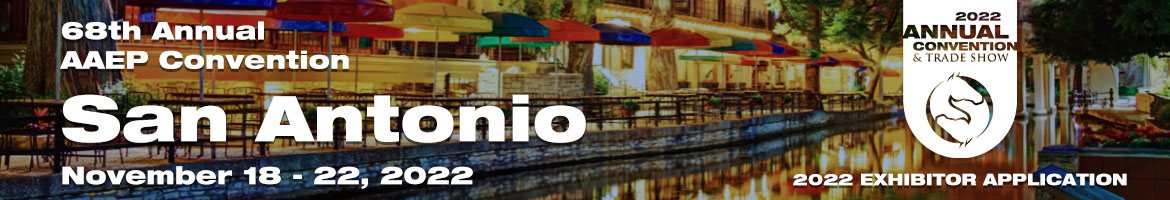 Stable Education- Live Demo/Presentation AreasDo you have a new product you want to showcase outside your exhibit space? Do you want dedicated time in front of an audience? This year, we have 2 options for you! Video Lounge: A quiet, cozy area in the AAEP Connect Area with comfortable seating and charging tables. You create a video that we turn into a QR code. The QR codes will be placed on an individual meter board that will be branded with your company’s graphics and a description of your video. Members can scan the QR code and watch your video at their leisure. Demo Theaters: Give a demo in front of a live audience during the lunch break! A chance for companies to present research on a new product, demo equipment or give a sales pitch. Presentation time slots will take place during the lunch break 2 days of the trade show. This is a great way to create buzz for your company, attract more members to your booth and increase sales at the show. Time slots are limited and will be sold/assigned first come, first serve basis. DEMO THEATERS:-Demonstrations are limited to 30-minutes (times will be assigned during the lunch breaks Saturday and Sunday) -1-2 presentation areas will be staged inside the exhibit hall in the food concession area -Large signage with presentation schedule will be placed strategically -Standard AV is provided (monitor, Wireless Headphone, Speakers, Stage and Podium) -Each presenting company must provide a brief description of demonstration COMPANY INFORMATION:Company name: _________________________________________________________Contact: ________________________________________________________________Phone: ________________________     Email: ________________________________(See back side for more info) Description of Video/Demonstration: __________________________________________________________________________________________________________________________________________________________________________________________________________________________________________Please indicate if you will participate in the Video Lounge or Product Demo Theater or bothVideo Lounge ($250) per video: ________	                  TOTAL $: _________30 Minute Time Slot ($1200) per time slot: _______   TOTAL $: _________*Limited to 2 slots per companyMark preferable time slots: Please note: Final allocation of time slots will be done by the organizer*An Invoice will be emailed to you for paymentFor internal use 10:30-11:0011:00-11:3011:30-12:0012:00-12:3012:30-1:001:00-1:30 Saturday, Nov. 19Sunday, Nov. 20Approved by:Day Assigned: Time Slot: